Приложения по физике, математике и информатике, которые не только помогут подготовиться к тестам и ЕГЭ, но и выучить язык программирования или понять, как работает теория относительности.Математика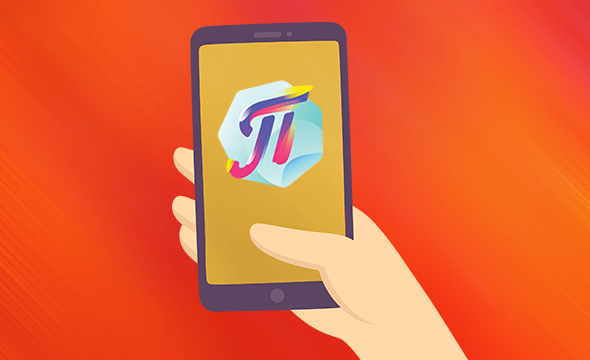 1. «Алгебра»Справочное приложение, в котором можно быстро найти все необходимые для школьной математики формулы с краткими пояснениями. Искать, конечно, удобнее, чем в тетради. Можно использовать как шпаргалку, но не рекомендуем. Если подглядывать в приложение во время домашнего задания, получается эффективнее.Скачать приложение2. «Пифагория»Самые увлекательные и наглядные игры, основанные на математических законах, получаются, конечно, из геометрических задач. В приложении «Пифагория» нужно строить фигуры и находить расстояния на координатной сетке. Сначала кажется, что это очень просто, но затем в ход идут довольно непростые построения, а расстояния и углы приходится вычислять на бумажке. Игра поможет по-другому взглянуть на обычный тетрадный листок в клеточку и увидеть новые фигуры и закономерности в сочетании точек.Скачать приложение3. EuclideaЕщё одна игра про геометрические построения, но теперь уже на белом листе, с помощью циркуля и линейки. Решая задачки, чувствуешь себя древним греком и пытаешься додуматься, как построить серединный перпендикуляр, вписать окружность в треугольник или квадрат в окружность. Дополнительная сложность в том, что это нужно сделать за минимальное число элементарных построений. Игра быстро становится сложной, но зато в ней есть подсказки, которые могут сообщить последовательность ходов или полезный для решения факт из геометрии.Скачать приложение4. Geogebra ClassicПриложение для построений. Если нужно нарисовать картинку к геометрической задаче, то можно сделать это на телефоне. К тому же в приложении проще нарисовать ровный прямой угол и заметить все равные углы и стороны, чем на чертеже от руки в тетради. Отличное приложение в помощь к школьным и более сложным задачам.Скачать приложениеПриложения, которые решают задачиСреди приложений по математике помимо обучающих программ много таких, которые помогают решить задачи. При этом многие из них очень полезные, интересные и помогают посмотреть на задачи под новым углом, так что молчать о них не хочется. Итак, приложения для тех, кто привык выводить решение из ответа.5. Geogebra Graphing CalculatorСтроит графики функций, умеет определять нули функций (то есть корни уравнений, умеет находить точки пересечения графиков (то есть решения систем уравнений), умеет находить максимумы и минимумы функций. В целом это просто полезное приложение для построения графиков с большим набором инструментов и простым интерфейсом, но из-за большого «читерского» потенциала в основной список приложений по математике его ставить не хочется.Скачать приложение6. PhotomathПриложение, которое по фотографии умеет решать уравнения, сокращать выражения, находить область определения, строить график функции и многое другое. В общем, это калькулятор, в который не нужно напряжённо и скрупулёзно вписывать выражения. Для тех, кто действительно хочет чему-нибудь научиться, есть пошаговый разбор решения задачи и дополнительные факты. Лучше сканировать задачи прямо из учебника — написанное от руки программа воспринимает не всегда хорошо.Скачать приложение7. GeometryxУмеет определять параметры геометрических фигур. Достаточно вписать всю известную информацию, и если её хватит, приложение выдаст длины всех высот и диагоналей, углы и другие полезные факты о вашей фигуре. Здесь тоже есть полезный раздел со всеми использованными формулами, в который можно заглянуть, чтобы всё-таки разобраться и в следующий раз решить задачу самостоятельно.Скачать приложениеФизика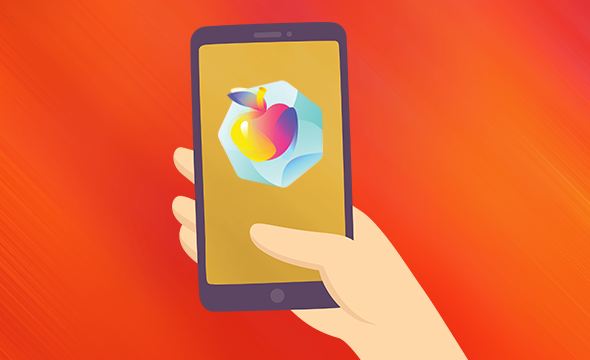 8. Snapshots of the universeПриложений по физике в магазинах Apple и Android очень мало, но тем не менее одна занимательная вещь всё же нашлась. Snapshots of the universe в виде интерактивных экспериментов поясняет работу законов, применяемых в астрофизике. Например, законы Кеплера, по которым вращаются планеты вокруг Солнца, теорию относительности и многое другое. Отлично подходит для того, чтобы проиллюстрировать формулы из учебников. Приложение на английском языке и платное, но стоит недорого. Если вас это не пугает, рекомендуем ознакомиться.Скачать приложение9. «Бетафизикс»«Читерское» приложение есть и по физике. По фотографии задачи оно даёт её решение или по ключевым словам находит основные формулы по теме и табличные значения справочных величин. Идеально, когда не хочется копаться в конспекте, чтобы вспомнить одну маленькую формулу. Пока есть не все темы задач из курса, но основные направления охвачены, а новые задачи должны появиться в следующих обновлениях.Скачать приложение10. Slower Light (бонус)Игра для персональных компьютеров, которая поясняет, как выглядит мир, если двигаться со скоростью, близкой к скорости света. Её разработали учёные из Массачусетского технологического института, так что с научной точки зрения она сделана точно. После прохождения игры все эффекты, которые вы увидите, объяснят доступным языком. Она помогает уложить в голове непонятные концепции теории относительности, такие как замедление времени и сокращение длины. Только на английском языке.Скачать приложениеУже в эту субботу, 17 ноября, состоится всероссийская физико-техническая контрольная «Выходи решать!». Чтобы проверить свои знания по физике, математике и информатике за 8 класс вместе с другими участниками, нужно только зарегистрироваться на сайте. Писать контрольную можно как онлайн, так и на одной из очных площадок.Информатика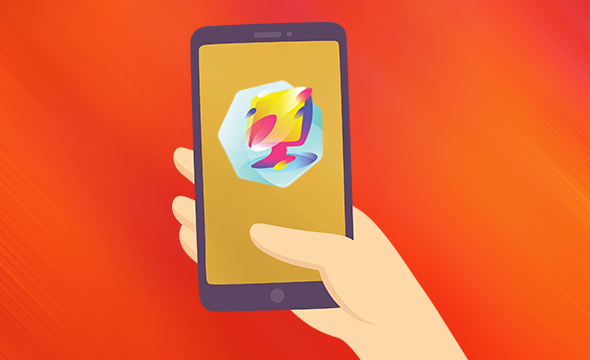 11. SololearnОчень крутое приложение для обучения программированию. Можно выбрать язык и пройти по нему вводный курс с решением задач и теорией. Кроме того, можно писать тесты по терминологии и командам для лучшего запоминания и соревноваться с другими пользователями. Для начального уровня очень удобно и полезно.Скачать приложение12. Learn programmingХороший текстовый учебник по программированию. К сожалению, только по нему программирование не выучишь, но в дополнение к задачам из других источников он работает как отличный справочный материал. Содержит примеры кода и поддерживает огромное количество языков программирования. Приложение доступно только на английском.Скачать приложение13. TynkerЦелое семейство игровых приложений для IOS. Цель игры заключается в том, чтобы с помощью кода персонаж на экране выполнил определённую задачу. Такая механика позволяет наглядно и просто объяснить, как работает программирование и строятся алгоритмы. Визуально игра яркая и красочная, поэтому отлично подходит для детей. Она есть только на английском, но текста немного и большинство слов интуитивно понятны при прохождении.Скачать приложениеДля всех предметов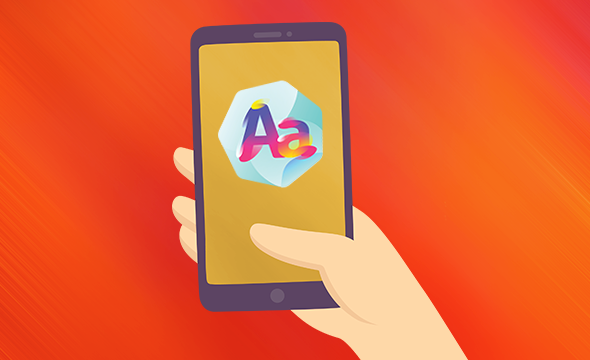 14. «Супершкольник»Приложение для подготовки к тестовой части ЕГЭ по математике, физике, химии, биологии, русскому и английскому языкам, истории, обществознанию и литературе. Для теста по каждой теме есть теоретический раздел, где можно повторить основные правила и законы. Кроме того, в приложении есть поисковик по названию формул для математики и физики, что может быть полезно при решении задач. Отличная функция — режим репетитора, который при каждой разблокировке телефона предлагает ответить на вопрос из теста.Скачать приложение15. «Фоксфорд.Учебник»Приложение-учебник по математике, физике, информатике, химии, биологии, русскому языку, истории и обществознанию. Всё разбито по темам и разобрано подробно, с примерами и картинками. Отлично работает для повторения теории перед решением задач и для того, чтобы быстро разобраться в неизвестной теме.Скачать приложение